   ОСОБЕННОСТИ ОРГАНИЗУЕМОГО В ШКОЛЕ   ВОСПИТАТЕЛЬНОГО ПРОЦЕССА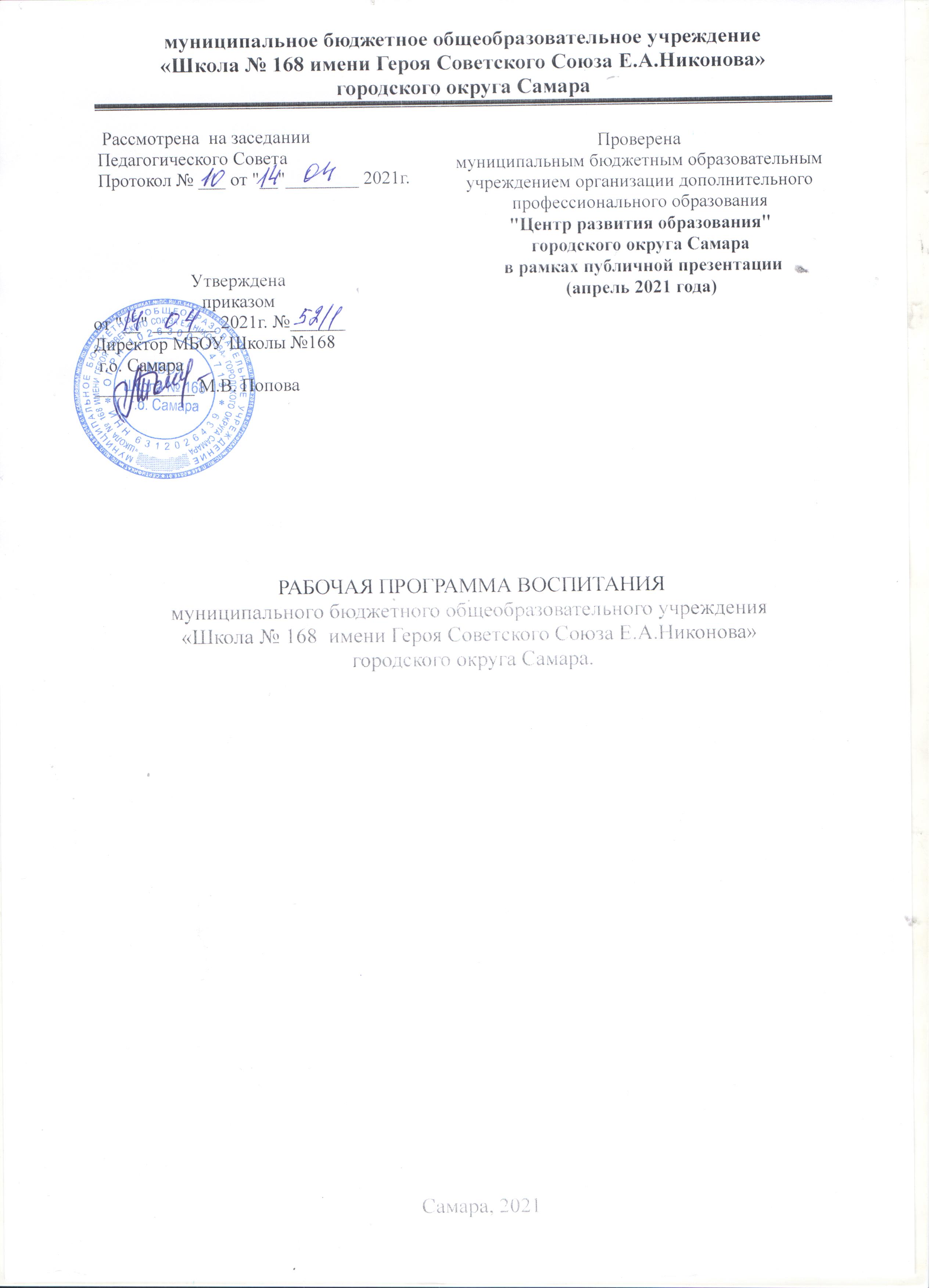 Процесс воспитания в МБОУ Школе №168 г.о. Самара  основывается на следующих принципах взаимодействия педагогов и школьников:неукоснительного соблюдения законности и прав семьи и ребенка, соблюдения конфиденциальности информации о ребенке и семье, приоритета безопасности ребенка при нахождении в школе;ориентира  на создание в образовательной организации психологически комфортной среды (взаимоотношения, температурный режим, дизайн) для каждого ребенка и взрослого, без которой невозможно конструктивное взаимодействие школьников и педагогов;реализации процесса воспитания главным образом через деятельностьшколе детской и молодежной общественной организации ШП, РДШ, Юнармия, волонтерского движения,  которые объединяют детей и взрослых яркими и содержательными событиями, общими позитивными эмоциями и доверительными отношениями друг к другу;организации основных совместных дел школьников и педагогов, как предмета совместной заботы и взрослых, и детей;системности, целесообразности и нешаблонности воспитания как условий его эффективности.Основными традициями воспитания в образовательной организации являются следующие:ключевые общешкольные дела;          -коллективная разработка, коллективное планирование, коллективное проведение и коллективный анализ и результатов совместных дел педагогов и школьников;активизация роли учащихся в совместных делах (от наблюдателя до организатора, лидера, тьютора);- поощрение конструктивного межклассного и межвозрастного взаимодействия школьников в проводимых общешкольных делах;формирование коллективов в рамках школьных классов, кружков, студий, секций, профильных отрядов и детских объединениях, на установление в них доброжелательных и товарищеских взаимоотношений;ключевыми фигурами воспитания в школе являются классный руководитель, реализующий по отношению к детям защитную, личностно-развивающую, организационную, посредническую (в  разрешении конфликтов) функции, педагог дополнительного образования, реализующие организацию и проведение коллективно-творческих дел, общешкольные мероприятия.ЦЕЛЬ И ЗАДАЧИ ВОСПИТАНИЯсоответствии с Концепцией духовно-нравственного воспитания российских школьников, современный национальный идеал личности, воспитанной в новой российской общеобразовательной школе, – это высоконравственный, творческий, компетентный гражданин России, принимающий судьбу Отечества как свою личную, осознающей ответственность за настоящее и будущее своей страны, укорененный в духовных и культурных традициях российского народа.    Исходя из этого воспитательного идеала, а также основываясь на базовых для нашего общества ценностях (таких как семья, труд, отечество, природа, мир, знания, культура, здоровье, человек) формулируется общая цель воспитания в общеобразовательной организации – личностное развитие школьников, проявляющееся:1) в усвоении ими знаний основных норм, которые общество выработало на основе этих ценностей (то есть, в усвоении ими социально значимых знаний); 2) в развитии их позитивных отношений к этим общественным ценностям (то есть в развитии их социально значимых отношений.)3) в приобретении ими соответствующего этим ценностям опыта поведения, опыта применения сформированных знаний и отношений на практике (то есть в приобретении ими опыта осуществления социально значимых дел).Задачи:использовать потенциал классного руководства в воспитании школьников, поддерживать активное участие классов в жизни школы;продолжить работу с семьями школьников, их родителями или законными представителями, родительским активом направленную на совместное решение проблем личностного развития детей.реализовывать в воспитании детей возможности школьного урока, поддерживать использование на уроках интерактивных форм занятий с учащимися;вовлекать школьников в кружки, секции, клубы, студии, профильные отряды и иные объединения, работающие по школьным программам внеурочной деятельности и дополнительного образования, реализовывать их воспитательные возможности;продолжить профориентационную работу со школьниками через проект «Билет в будущее», экскурсии, встречи;инициировать и поддерживать ученическое самоуправление – как на уровне школы, так и на уровне классов и объединений;продолжить деятельность функционирующих на базе школы детских общественных объединений и организаций( Юнармия и профильные отряды);использовать воспитательные возможности общешкольных ключевых дел, поддерживать традиции их коллективного планирования, организации, проведения и анализа в школьном сообществе;продолжить работу по оформлению интерьера школьных помещений через конкурс проектов, эскизов, выставок;продолжить работу выпуска школьной газеты и участия в информационном сайте школы;организовать в школе волонтерскую деятельность через отряд «Помогай-ка» и «Данко»;Конкретизация общей цели и задач воспитания применительно к возрастным особенностям школьников позволяет выделить в ней следующие целевые приоритеты воспитании детей младшего школьного возраста:   Создание благоприятных условий для усвоения школьниками социально значимых знаний – знаний основных норм и традиций того общества, в котором они живут.Нормы и традиции поведения школьника:быть любящим, послушным и отзывчивым сыном (дочерью), братом (сестрой), внуком (внучкой); уважать старших и заботиться о младшихчленах семьи; выполнять посильную для ребёнка домашнюю работу,  помогая старшим;быть трудолюбивым, следуя принципу «делу — время, потехе — час» как в учебных занятиях, так и в домашних делах;знать и любить свою Родину – свой родной дом, двор, улицу, город, свою страну;беречь и охранять природу (ухаживать за комнатными растениями в классе  или дома, заботиться о своих домашних питомцах и, по возможности,бездомных животных в своем дворе; подкармливать птиц в морозные зимы; не засорять бытовым мусором улицы, леса, водоёмы);проявлять миролюбие — не затевать конфликтов и стремиться решать спорные вопросы, не прибегая к силе;стремиться узнавать что-то новое, проявлять любознательность, ценить знания;быть вежливым и опрятным, скромным и приветливым;соблюдать правила личной гигиены, режим дня, вести здоровый образжизни;уметь сопереживать, проявлять сострадание к попавшим в беду; стремиться устанавливать хорошие отношения с другими людьми; уметь прощать обиды, защищать слабых, по мере возможности помогать нуждающимся в этом людям; уважительно относиться к людям иной национальной или религиозной принадлежности, иного имущественного положения, людям с ограниченными возможностями здоровья;быть уверенным в себе, открытым и общительным, не стесняться быть в чём-то непохожим на других ребят; уметь ставить перед собой цели и проявлять инициативу, отстаивать своё мнение и действовать самостоятельно, без помощи старших.Целевой приоритет для учащихся основного общего образования-создание благоприятных условий для развития социально значимых отношений школьников, и, прежде всего, ценностных отношений:к семье как главной опоре в жизни человека и источнику его счастья;к труду как основному способу достижения жизненного благополучия человека, залогу его успешного профессионального самоопределения и ощущения уверенности в завтрашнем дне;к своему отечеству, своей малой и большой Родине как месту, в котором человек вырос и познал первые радости и неудачи, которая завещана ему предками и которую нужно оберегать;к природе как источнику жизни на Земле, основе самого ее существования, нуждающейся в защите и постоянном внимании со стороны человека;к миру как главному принципу человеческого общежития, условию крепкой дружбы, налаживания отношений с коллегами по работе в будущем и создания благоприятного микроклимата в своей собственной семье;к знаниям как интеллектуальному ресурсу, обеспечивающему будущее человека, как результату кропотливого, но увлекательного учебного труда;к культуре как духовному богатству общества и важному условию ощущения человеком полноты проживаемой жизни, которое дают ему чтение, музыка, искусство, театр, творческое самовыражение;к здоровью как залогу долгой и активной жизни человека, его хорошего настроения и оптимистичного взгляда на мир;к окружающим людям как безусловной и абсолютной ценности, как равноправным социальным партнерам, с которыми необходимо выстраивать доброжелательные и взаимоподдерживающие отношения, дающие человеку радость общения и позволяющие избегать чувства одиночества;к самим себе как хозяевам своей судьбы, самоопределяющимся и самореализующимся личностям, отвечающим за свое собственное будущее.Целевой приоритет для учащихся среднего общего образования:-создание благоприятных условий для приобретения школьниками опыта осуществления социально значимых дел.Практический опыт, который они могут приобрести в школе:опыт дел, направленных на заботу о своей семье, родных и близких;трудовой опыт, опыт участия в производственной практике;опыт дел, направленных на пользу своему родному городу, стране в целом, опыт деятельного выражения собственной гражданской позиции;опыт природоохранных дел;опыт разрешения возникающих конфликтных ситуаций в школе, дома или на улице;опыт самостоятельного приобретения новых знаний, проведения научных исследований, опыт проектной и тьюторской деятельности;опыт ведения здорового образа жизни и заботы о здоровье других людей;опыт оказания помощи окружающим, заботы о малышах или пожилых людях, волонтерский опыт;опыт самопознания и самоанализа, опыт социально приемлемого самовыражения и самореализации.Планомерная реализация поставленных задач позволит организовать в школе интересную и событийно насыщенную жизнь детей и педагогов, что станет эффективным способом профилактики антисоциального поведения школьников.3. ВИДЫ, ФОРМЫ И СОДЕРЖАНИЕ ДЕЯТЕЛЬНОСТИ	Практическая реализация цели и задач воспитания осуществляется в рамках следующих направлений воспитательной работы школы. Каждое из них представлено в соответствующем модуле.3.1. Модуль «Классное руководство и наставничество» 	Осуществляя классное руководство, педагог организует работу с классом; индивидуальную работу с учащимися вверенного ему класса; работу с учителями, преподающими в данном классе; работу с родителями учащихся или их законными представителямРабота с классом:-инициирование и поддержка участия класса в общешкольных ключевыхделах, оказание необходимой помощи детям в их подготовке, проведении    и анализе -организация интересных и полезных совместных дел с учащимисякласса для личностного развития ребенка в познавательной, трудовой,спортивно-оздоровительной,	духовно-нравственной,	творческой,профориентационной направленности;-проведение  классных  часов  для  плодотворного  и  доверительногообщения	классного	руководителя	и	школьников,	основанных	напринципах	уважительного	отношения	к	личности	ребенка	итематического классного часа один раз в месяц;-сплочение коллектива класса через: игры и тренинги на сплочение икомандообразование; однодневные походы и экскурсии, организуемыеклассными руководителями и родителями; празднования в классе днейрождения детей, внутриклассные «огоньки» и конкурсные программы;-выработка совместно со школьниками законов и традиции класса,обсуждение Устава школы;Индивидуальная работа с учащимися школы:-изучение особенностей личностного развития учащихся класса через наблюдение за поведением в их повседневной жизни.-поддержка ребенка в решении важных для него жизненных проблем (налаживания взаимоотношений с одноклассниками или учителями, выбора профессии, вуза и дальнейшего трудоустройства, успеваемости и т.п.).-индивидуальная работа со школьниками класса, направленная на заполнение ими личных портфолио, в которых дети не просто фиксируют свои учебные, творческие, спортивные, личностные достижения, но и в ходе индивидуальных неформальных бесед с классным руководителем в начале каждого года планируют их, а в конце года – вместе анализируют свои успехи и неудачи.-коррекция поведения ребенка через частные беседы с ним, его родителями или законными представителями.Работа с учителями, преподающими в классе:-регулярные	консультации	классного	руководителя	с	учителями-предметниками, направленные на формирование единства мнений итребований	педагогов	по	ключевым	вопросам	воспитания,	напредупреждение	и	разрешение	конфликтов	между	учителями	иучащимися;-проведение мини-педсоветов, направленных на решение конкретныхпроблем класса и интеграцию воспитательных влияний на школьников;-привлечение учителей к участию во внутриклассных делах, дающихпедагогам возможность лучше узнавать и понимать своих учеников,увидев их в иной, отличной от учебной, обстановке;-привлечение учителей к участию в родительских собраниях класса дляобъединения усилий в деле обучения и воспитания детей.    Работа с родителями учащихся или их законными представителями:-регулярное	информирование	родителей	о	школьных	успехах	ипроблемах их детей, о жизни класса в целом;-помощь родителям школьников или их законным представителям врегулировании  отношений  между  ними,  администрацией  школы  иучителями-предметниками;-организация	родительских	собраний,	происходящих	в	режимеобсуждения	наиболее	острых	проблем	обучения	и	воспитанияшкольников через родительский лекторий;-создание и организация работы родительских комитетов классов, участвующих в решении вопросов в воспитании и обучении их детей и благоустройстве классных кабинетов.-привлечение членов семей школьников к организации и проведению праздников, конкурсов, соревнований, направленных на сплочение семьи и школы.3.2. Модуль «Работа с родителями»Работа с родителями или законными представителями школьников осуществляется для более эффективного достижения цели воспитания, которое обеспечивается согласованием позиций семьи и школы в данном вопросе. Работа с родителями или законными представителями школьников осуществляется в рамках следующих видов и форм деятельности:На групповом уровне: - Управляющий Совет школы и родительские комитеты классов, участвующие в управлении школы и решении вопросов воспитания и социализации их детей; -  Родительские гостиные, на которых обсуждаются вопросы возрастных особенностей детей, формы и способы доверительного взаимодействия родителей с детьми, проводятся мастер-классы, семинары, круглые столы с приглашением специалистов;-    Родительские дни, во время которых родители могут посещать школьные учебные и внеурочные занятия для получения представления о ходе учебно-воспитательного процесса в школе;  - Общешкольные родительские конференции, происходящие в режиме обсуждения наиболее острых проблем обучения и воспитания школьников; семейный всеобуч, на котором родители могли бы получать ценные рекомендации и советы от профессиональных психологов, врачей, социальных работников и обмениваться собственным творческим опытом и находками в деле воспитания детей; родительские форумы при классных интернет-сайтах, на которых обсуждаются интересующие родителей вопросы.На индивидуальном уровне:-работа специалистов по запросу родителей для решения острых конфликтных ситуаций;-участие родителей в педагогических консилиумах, собираемых в случае возникновения острых проблем, связанных с обучением и воспитанием конкретного ребенка;-помощь со стороны родителей в подготовке и проведении общешкольных и внутриклассных мероприятий воспитательной направленности, в текущем     ремонте школы и классных кабинетов;-индивидуальное консультирование c целью координации воспитательных усилий педагогов и родителей.3.3. Модуль «Школьный урок»Реализация школьными педагогами воспитательного потенциала урокапредполагает следующее:-установление доверительных отношений между учителем и его учениками, способствующих позитивному восприятию учащимися требований и просьбучителя, привлечению их внимания к обсуждаемой на уроке информации, активизации их познавательной деятельности;-побуждение	школьников	соблюдать	на	уроке	общепринятые	нормы поведения,  правила  общения  со  старшими  и  сверстниками,  принципы учебной дисциплины и самоорганизации;-привлечение внимания школьников к ценностному аспекту изучаемых на уроках явлений, организация их работы с получаемой на уроке социально значимой информацией – инициирование ее обсуждения, высказывания учащимися своего мнения по ее поводу, выработки своего к ней отношения;-использование	воспитательных	возможностей	содержания	учебного предмета через демонстрацию детям примеров ответственного, гражданского поведения, проявления человеколюбия и добросердечности, через подбор соответствующих  текстов  для  чтения,  задач  для  решения,  проблемных ситуаций для обсуждения в классе;-применение	на	уроке	интерактивных	форм	работы	учащихся:интеллектуальных	игр,	стимулирующих	познавательную	мотивацию школьников;  дидактического  театра,  где  полученные  на  уроке  знания  обыгрываются	в	театральных	постановках;	дискуссий, которые дают учащимся возможность приобрести опыт ведения конструктивного диалога;групповой работы или работы в парах, которые учат школьников командной работе и взаимодействию с другими детьми;-включение  в  урок  игровых  процедур,  которые  помогают  поддержать мотивацию детей	к	получению	знаний,	налаживанию	позитивных межличностных отношений	в	классе,	помогают	установлению доброжелательной  атмосферы во время урока;-организация шефства мотивированных и эрудированных учащихся над их неуспевающими	одноклассниками,	дающего	школьникам	социальнозначимый опыт сотрудничества и взаимной помощи;-инициирование и поддержка исследовательской и проектной деятельности школьников в рамках реализации ими разработанных проектов, что даст школьникам  возможность  приобрести  навык  самостоятельного  решения теоретической проблемы, навык генерирования и оформления собственных идей, навык уважительного отношения к чужим идеям, оформленным в работах других исследователей, навык публичного выступления перед аудиторией, аргументирования и отстаивания своей точки зрения.Модуль 3.4. «Курсы внеурочной деятельности и дополнительного образования»	Воспитание на занятиях школьных курсов внеурочной деятельности идополнительного образования преимущественно осуществляется через:- вовлечение школьников в интересную и полезную для них деятельность.- формирование в кружках, секциях, клубах, студиях, профильных отрядах для объединения детей и педагогов общими позитивными эмоциямидоверительными отношениями друг к другу;- поддержку в детских объединениях школьников с ярко выраженной лидерской позицией;- поощрение педагогами детских инициатив и детского самоуправления. Реализация воспитательного потенциала курсов внеурочной деятельностидеятельности и дополнительного образования происходит в рамках следующих выбранных школьниками видов деятельности:Познавательная деятельность. Курсы внеурочной деятельности и дополнительного образования, проектная деятельность, направленная на передачу школьникам социально-значимых знаний, развивающих любознательность и интерес к проблемам города, края, страны.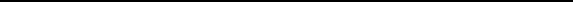 Художественное творчество. Курсы дополнительного образования.Спортивно-оздоровительная деятельность.  Курсы внеурочной деятельности: спортивные секции, профильный отряд ЮИД, Юные пожарники, направленные на физическое развитие школьников, развитие их ценностного отношения к своему здоровью, побуждение к здоровому образу жизни, воспитание силы воли, ответственности, формирование установок на защиту слабых.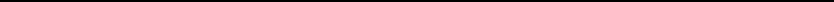 Трудовая деятельность. Курсы внеурочной деятельности: профильные отряды «Юные инспектора дорожного движения», «Юнармия», «Юные пожарники», отряд волонтёров , направленные на развитие творческих способностей школьников, воспитания у них трудолюбия и уважительного отношения к физическому труду.3.5. Модуль «Профориентация»	Совместная деятельность педагогов и школьников по направлению «профориентация» включает в себя профессиональное просвещение школьников; диагностику и консультирование по проблемам профориентации, организацию профессиональных проб школьников. Задача совместной деятельности педагога и ребенка – подготовить школьника к осознанному выбору своей будущей профессиональной деятельности. Создавая профориентационно значимые проблемные ситуации, формирующие готовность школьника к выбору, педагог актуализирует его профессиональное самоопределение, позитивный взгляд на труд в постиндустриальном мире, охватывающий не только профессиональную, но и вне профессиональную составляющие такой деятельности. Эта работа осуществляется через циклы: - профориентационных часов общения, направленных на подготовку школьника к осознанному планированию и реализации своего профессионального будущего;- профориентационные игры: деловые и ролевые игры, квесты, решение кейсов, расширяющие знания школьников о типах профессий, о способах выбора профессий, о достоинствах и недостатках той или иной интересной школьникам профессиональной деятельности;- экскурсии на предприятия города, дающие школьникам начальные представления о существующих профессиях и условиях работы людей, представляющих эти профессии;- посещение ярмарок профессий, дней открытых дверей в средних специальных учебных заведениях и вузах;- участие в работе Всероссийского профориентационных проектов, «Билет в Будущее», "Проектория" созданных в сети интернет: просмотр лекций, решение учебно-тренировочных задач, участие в мастер классах, посещение открытых уроков;- освоение школьниками основ профессии в рамках различных курсов по выбору, включенных в основную образовательную программу школы, или в рамках курсов дополнительного образования.3.6. Модуль «Самоуправление»	Поддержка детского самоуправления в школе помогает педагогам воспитывать в детях инициативность, самостоятельность, ответственность, трудолюбие, чувство собственного достоинства, а школьникам – предоставляет широкие возможности для самовыражения и самореализации. Поскольку учащимися школы не всегда удается самостоятельно организовать свою деятельность, то в детское самоуправление введена функция педагога-куратора.Детское самоуправление в школе осуществляется следующим образом:На уровне школы:- через деятельность Школьного парламента, объединяющего старост классов для облегчения распространения значимой для школьников информации и получения обратной связи от классных коллективов;- через работу постоянно действующего школьного актива, (штаб РДШ, штаб «Юнармия»), инициирующего и организующего проведение личностно значимых для школьников событий (соревнований, конкурсов, фестивалей, праздников, флешмобов и т.д.);- через деятельность творческих советов дела, отвечающих за проведение тех или иных конкретных мероприятий, праздников, вечеров, акций и т.п.;- через деятельность созданного Совета примирения из наиболее авторитетных старшеклассников и социальных педагогов по урегулированию конфликтных ситуаций в школе;На уровне классов:- через деятельность выборных по инициативе и предложениям учащихся класса старост, представляющих интересы класса в общешкольных делах и призванных координировать его работу с работой общешкольных органов самоуправления и классных руководителей;- через деятельность Советов классов отвечающих за различные направления работы;На индивидуальном уровне:- через вовлечение школьников в планирование, организацию, проведение и анализ общешкольных и внутриклассных дел;- через реализацию школьниками, взявшими на себя соответствующую роль, функций по контролю за порядком и чистотой в классе, уходом за классной комнатой, комнатными растениями и дежурством по классу и школе.3.7. Модуль «Детские общественные объединения»	Действующее на базе школы первичная  организация  «Российское  движение школьников» – это добровольные, самоуправляемые, формирования, созданные по инициативе детей и взрослых, объединившихся на основе общности интересов для реализации общих целей, указанных в Уставах общественных объединениях. Их правовой основой является ФЗ от 19.05.1995 N 82-ФЗ (ред. От 20.12.2017) «Об общественных объединениях». Воспитание в детских общественных объединениях осуществляется через: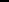 - утверждение и последовательную реализацию в детских общественных объединениях демократических процедур (выборы руководящих органов объединений, подотчетность выборных органов общему сбору объединений; ротация состава выборных органов и т.п.), дающих ребенку возможность получить социально значимый опыт гражданского поведения;-  организацию  общественно  полезных  дел,  дающих  детям  возможность получить важный для их личностного развития опыт осуществления дел, направленных на помощь другим людям, своей школе, обществу в целом;- развить в себе такие качества как внимание, забота, уважение, умение сопереживать, умение общаться, слушать и слышать других;- добровольным вступлением в организации является желание и заявление;- клубные встречи – формальные и неформальные встречи членов детских общественных организаций для обсуждения вопросов планирования дел в школе;- лагерные сборы детских объединений, проводимые в каникулярное время.	В процессе	совместного пребывания вырабатывается взаимопонимание, система отношений, выявляются лидеры, формируется атмосфера сообщества, формируется и апробируется набор значимых дел.3.8. Модуль «Ключевые общешкольные дела»	Ключевые дела – это комплекс главных традиционных общешкольных дел, в которых принимает участие большая часть школьников и которые обязательно планируются, готовятся, проводятся и анализируются совестно педагогами и детьми. Ключевые дела обеспечивают включенность в них большого числа детей и взрослых, способствуют интенсификации их общения, ставят их в ответственную позицию к происходящему в школе. Введение ключевых дел в жизнь школы помогает преодолеть мероприятийный характер воспитания, сводящийся к набору мероприятий, организуемых педагогами для детей. Для этого в образовательной организации используются следующие формы работы.На внешкольном уровне:- социальные проекты – ежегодно совместно разрабатываемые и реализуемые школьниками и педагогами, и представленные на конкурс проектов;- открытые дискуссионные площадки с приглашением представителей других школ, власти общественности, на которых обсуждаются поведенческие, нравственные, волонтёрские, юнармейские, социальные, проблемы, касающиеся жизни школы, города, района;- проводимые для жителей микрорайона школы и организуемые совместно с семьями учащихся спортивные состязания, праздники улицы, трудовые десанты, которые открывают возможности для творческой самореализации школьников и включают их в деятельную заботу об окружающих.На школьном уровне:- общешкольные праздники – (театрализованные спектакли и конкурсы, литературные конкурсы чтецов, выставки- ярмарки, конкурсы творчества;- торжественные ритуалы посвящения в первоклассники, РДШ, Юнармию, ЮИД, символизирующие приобретение ими новых социальных статусов;- церемонии награждения школьников и педагогов за активное участие вжизни  школы,  защиту  чести  школы  в  конкурсах,  соревнованиях, олимпиадах, значительный вклад в развитие школы на еженедельных школьных рабочих линейках и по итогам года.На уровне классов:- выбор и делегирование представителей классов в общешкольные советы дел, ответственных за подготовку общешкольных ключевых дел;- участие школьных классов в реализации общешкольных ключевыхдел;- проведение в рамках класса итогового анализа детьми общешкольных ключевых дел, участие представителей классов в итоговом анализе    проведенных дел на уровне общешкольных советов дела.На индивидуальном уровне:- вовлечение по возможности каждого ребенка в ключевые дела школы;- индивидуальная помощь ребенку в освоении навыков подготовки, проведения и анализа ключевых дел; - наблюдение за поведением ребенка в ситуациях подготовки, проведения и анализа ключевых дел, за его отношениями со сверстниками, старшими и младшими школьниками, с педагогами и другими взрослыми;- при необходимости коррекция поведения ребенка через частные беседы с ним, через включение его в совместную работу с другими детьми, которые могли бы стать хорошим примером для ребенка, через предложение взять в следующем ключевом деле на себя роль ответственного за тот или иной фрагмент общей работы.3.9. Модуль «Школьные и социальные медиа»	Цель школьных медиа– развитие коммуникативной культуры школьников, формирование навыков общения и сотрудничества, поддержка творческой самореализации учащихся. Воспитательный потенциал школьных медиа реализуется в рамках следующих видов и форм деятельности:- разновозрастный редакционный совет подростков, старшеклассников и консультирующих их взрослых, целью которого является освещение через школьную газету, наиболее интересных моментов жизни школы, популяризация общешкольных ключевых дел, кружков, секций, деятельности органов ученического самоуправления;- школьная газета «Школа 168», здесь организуются конкурсы рассказов, поэтических произведений, сказок, репортажей и научно-популярных статей; проводятся круглые столы с обсуждением значимых учебных, социальных, нравственных проблем;- школьная интернет-группа – разновозрастное сообщество школьников и педагогов, поддерживающее интернет-сайт школы и соответствующую группу в социальных сетях с целью освещения деятельности образовательной организации в информационном пространстве, привлечения внимания общественности к школе, информационного продвижения ценностей школы и организации виртуальной диалоговой площадки, на которой детьми, учителями и родителями могли бы открыто обсуждаться значимые для школы вопросы;- участие школьников в конкурсах , проектах школьных медиа.Модуль 3.10. «Волонтерство»	Волонтерство – это участие школьников в общественно-полезных делах, деятельности на благо конкретных людей и социального окружения в целом. Волонтерство в школе является повседневным, что предполагает постоянную деятельность школьников, направленную на благо конкретных людей и социального окружения в целом. Волонтерство позволяет школьникам проявить такие качества как внимание, забота, уважение и позволяет развивать коммуникативную культуру, умение общаться, слушать и слышать, эмоциональный интеллект, эмпатию, умение сопереживать. Воспитательный потенциал волонтерства реализуется следующим образом.На внешкольном уровне:- участие школьников в организации акций, встреч с ветеранами войны и труда, проводимых на базе школы, краеведческого музея ЦДТ "Пилигрим", Совета ветеранов района;- посильная помощь, оказываемая школьниками пожилым людям, проживающим в микрорайоне;- привлечение школьников к совместной работе с учреждениями социальной сферы (детские дома, центры социальной помощи семье и детям,). В проведении культурно-просветительских и развлекательных мероприятий для посетителей этих учреждений;-участие школьников (с согласия родителей или законных представителей) к сбору помощи для нуждающихся.На уровне школы:- участие школьников в организации праздников, торжественных мероприятиях, встречах с гостями школы;-участие школьников в работе с младшими ребятами: проведение для них праздников, утренников, тематических вечеров;- участие	школьников	в	работе	на	школьной	территорииблагоустройство клумб, уход за деревьями и кустарниками и тд.3.11. Модуль «Организация предметно-эстетической среды»Окружающая обучающегося   предметно-эстетическая   среда  школы №168 обогащает внутренний мир обучающегося, способствует формированию у него чувства вкуса и стиля, создает атмосферу психологического комфорта, поднимает настроение, предупреждает стрессовые ситуации, способствует позитивному восприятию обучающимся школы. Воспитывающее влияние на обучающегося осуществляется через такие формы работы с предметно- эстетической средой школы как:- оформление интерьера школьных  помещений (вестибюля, коридоров, рекреаций, залов, лестничных пролетов и т.п.) и их периодическая переориентация, которая может служить хорошим средством разрушения негативных установок, обучающихся на учебные и внеучебные занятия;-размещение на стенах школы информационных стендов, регулярно сменяемых экспозиций: творческих работ обучающихся, позволяющих им реализовать свой творческий потенциал, а также знакомящих их с работами друг друга; фотоотчетов об интересных событиях, происходящих в школе  (проведенных ключевых делах, интересных экскурсиях, походах, встречах с интересными людьми и т.п.);-озеленение пришкольной территории, разбивка клумб, посадки деревьев и кустарников;-благоустройство классных кабинетов, осуществляемое классными руководителями вместе с обучающимся и своих классов, позволяющее обучающимся проявить свои фантазию и творческие способности, создающее повод для длительного общения классного руководителя со своими обучающимися;-событийный дизайн – оформление пространства проведения конкретных школьных событий (оформление гимназии к Новому году);-акцентирование внимания обучающихся посредством элементов предметно-эстетической среды (стенды, плакаты, инсталляции) на важных для воспитания ценностях гимназии, ее традициях, правилах.Модуль 3.12. «Профилактика социально-негативных явлений»     Современная школа оказывает систематизированное и последовательно влияние на формирование личности человека. В процессе воспитания происходит передача культурных и нравственных ценностей, накопленных человечеством за многотысячную историю, а также закладываются основы мировоззрения растущего человека, происходит его социализация. Решая, как воспитывать подрастающее поколение, общество одновременно решает, каким оно будет завтра. Это возлагает педагогических работников большую ответственность. Особенно мы осознаём такую ответственность, когда говорим о воспитании у подрастающего поколения потребности вести здоровый образ жизни, получать высокий уровень образования и искать своё место в будущем. 	В МБОУ Школе №168 разный контингент семей, немало такие  семей  как многодетные, неполные семьи; семьи, имеющие детей — инвалидов; детей, оставшихся без попечения родителей . Что касается детей, подростков группы риска, то к ним мы  относит детей, которые в силу различных причин генетического, биологического и социального свойства уже приходят в школу психически и соматически ослабленными, социально запущенными, с риском школьной и социальной дезадаптации. С пренебрежительным или агрессивным отношением к ним окружающих.	Социально незащищенные дети – дети и подростки находящиеся в критической ситуации или неблагоприятных для жизни условиях. Социальная незащищенность возникает в результате действий различных факторов риска: экономических (низкий уровень жизни), экологических (неблагоприятная среда обитания), медицинских (болезни, отклонения в развитии, алкоголизм, наркомания и т.д.), психологических (конфликтность отношений в группах, социальная и педагогическая запущенность, деформированность мотиваций), криминогенных (влияние преступных групп) .  	Социально – запущенные дети, отчуждаются не только от школы, но и от семьи. Они усваивают искаженные ценностно - нормативные представления и перенимают криминальный опыт в асоциальных подростковых компаниях и группировках таких  семьи,  имеющие детей-инвалидов. В МБОУ Школе 168 неполных семей  35%, многодетных семей 15% , опекаемых семей -2%; семей участников военных действий-1%.На внешкольном уровне: - участие в семинарах –тренингах городского, районного уровня по профилактике правонарушений и преступлений;- взаимосвязь с ОДН, КДН, участковыми инспекторами по различным    вопросам работы школы по профилактике правонарушений и
преступлений среди учащихся;   - привлечение школьников к совместной работе с учреждениями социальной сферы.- участие учащихся  в месячнике  правовых  знаний.  На уровне школы:Профилактическое- Лекции. Беседы. Классные часы. Уроки «Право и ответственность», Работа с ОДН.  Курс «Профилактика  зависимостей».Правовой всеобуч- Лекции. Изучение правовых документов, Конвенции ООН «О правах ребенка», «Семейное право», «Административное право».Права и обязанности школьников .Внеклассная работа- Тематические дни недели: «День отказа от курения», «Неделя прав».  Посещение театров, музеев. Трудовая деятельность.На индивидуальном уровне:- проводить беседы с каждым из учащихся, выяснить их проблемы в учебе и жизни. Принимать меры по оказанию помощи;- привлекать «трудных» учащихся к работе по профилактике правонарушений и преступлений среди учащихся школы;- оказывать помощь в трудоустройстве и дальнейшем продолжении получения среднего образования выпускниками неполной средней школы.ОСНОВНЫЕ НАПРАВЛЕНИЯ САМОАНАЛИЗА  ВОСПИТАТЕЛЬНОЙ РАБОТЫАнализ воспитательной работы МБОУ Школы №168  г.о. Самара осуществляется ежегодно администрацией, педагогами, активом старшеклассников и родителями, хорошо знакомыми с деятельностью гимназии. В качестве основных способов получения информации по каждому критерию используются: экспертная оценка внешних процедур: мониторингов, анкетирования (при наличии), оценка педагогами, родителями, детьми. Применение нами опросных методов обусловлено не только лёгкостью и простотой получения нужных сведений, возможностью проведения как индивидуальных, так и групповых исследований, значительно сокращающихвременные затраты на исследование. Широта применения нами опросных методов связана, прежде всего, с высокой диагностической и прогностической надёжностью.Следующий путь получения нами данных для оценки деятельности учреждения – использование тестов. Надёжность тестов более высокая, чем наблюдения, потому, что они лишены свойственной указанным методам субъективности. Объективность тестов обеспечило нам относительную независимость первичных показателей, их оценки и интерпретации от личностных и научных установок, субъективных суждений педагогов и родителей.Таким образом, повышение надёжности и объективности результатов деятельности учреждения, связано с целостным подходом и одновременным использованием методик, выявляющих различные аспекты, что позволяет видеть процесс деятельности учреждения в целом, в контексте его индивидуальной истории.Анализ организуемого в гимназии воспитательной деятельности проводится с целью выявления основных проблем воспитания и последующего их решения.Основными принципами, на основе которых осуществляется анализ воспитательного процесса в гимназии, являются:принцип гуманистической направленности осуществляемого анализа, ориентирующий экспертов на уважительное отношение как к воспитанникам, так и к педагогам, реализующим воспитательный процесс;принцип приоритета анализа сущностных сторон воспитания, ориентирующий экспертов на изучение не количественных его показателей, а качественных – таких как содержание и разнообразие деятельности, характер общения и отношений между школьниками и педагогами;принцип развивающего характера осуществляемого анализа, ориентирующий экспертов на использование его результатов для совершенствования воспитательной деятельности педагогов: грамотной постановки ими цели и задач воспитания, умелого планирования своей воспитательной работы, адекватного подбора видов, форм и содержания их совместной с детьми деятельности;принцип разделенной ответственности за результаты личностного развития школьников, ориентирующий экспертов на понимание того, что личностное развитие школьников – это результат как социального воспитания (в котором гимназия участвует наряду с другими социальными институтами), так и стихийной социализации, и саморазвития детей.Основными направлениями анализа организуемой воспитательной деятельности в МБОУ Школе №168 г.о. Самара являются:Результаты воспитания, социализации и саморазвития детей(какова динамика личностного развития детей каждого класса, группы; какие прежде существовавшие проблемы личностного развития и удалось ли их решить; какие проблемы решить не удалось и почему; какие новые проблемы появились, над чем далее предстоит работать)Воспитательная деятельность педагогов(испытывают ли педагоги затруднения в определении цели и задач своей воспитательной деятельности; испытывают ли они проблемы с реализацией воспитательного потенциала их совместной с детьми деятельности; стремятся ли они к формированию вокруг себя привлекательных детско-взрослых общностей; доброжелателен ли стиль их общения с детьми; складываются ли у них доверительные отношения с разными возрастными группами детей; являются ли они для своих воспитанников значимыми взрослыми людьми)Управление воспитательной деятельностью(имеют ли педагоги чёткое представление о нормативно-методических документах, регулирующих воспитательную деятельность в гимназии, о своих должностных обязанностях и правах, сфере своей ответственности; создаются ли администрацией условия для профессионального роста педагогов в сфере воспитания; поощряются ли педагоги за хорошую воспитательную работу с детьми)Ресурсное обеспечение воспитательной деятельности(материальные ресурсы, кадровые ресурсы, информационные ресурсы, необходимые для организации воспитательной деятельности, учтёт реальных возможностей; какие имеющиеся ресурсы используются недостаточно; какие нуждаются в обновлении).Кроме того, внимание акцентируется также на вопросах, связанных с:качеством проводимых общешкольных  ключевых дел;качеством совместной деятельности классных руководителей и их классов;качеством организуемой в школе  внеурочной деятельности;качеством	реализации	личностно	развивающего потенциала школьных  уроков;качеством	существующего	в	школе	ученического самоуправления;качеством	функционирующих	на	базе	школы	детских общественных объединений;качеством проводимых в школе  экскурсий, походов;качеством профориентационной работы школы;качеством работы школьных медиа;качеством организации предметно-эстетической среды школы;качеством взаимодействия школы  и семей обучающихся.Модуль «Ключевые общешкольные дела»Декомпозированные целевые показатели качестваобъем, качество проводимых общешкольных ключевых дел;инициативность обучающихся в проведении общешкольных ключевых дел;заинтересованность детей в организации и проведении общешкольных ключевых дел на уровне школы, города защите чести учреждения на более высоком уровне.Инструментарийпедагогическое наблюдение, анкетирование, тестирование (мониторинг качества общешкольных ключевых дел)Модуль «Классное руководство»Декомпозированные целевые показатели качествакачество совместной деятельности классных руководителей и их классов;инициативность взаимодействия классного руководителя с классом;заинтересованность в совместной деятельности классного руководителя и классаИнструментарийпедагогическое наблюдение, анкетирование, тестирование (мониторинг качества реализации личностно развивающего потенциала школьных уроков)Модуль «Курсы внеурочной деятельности»Декомпозированные целевые показатели качествакачество организуемой в школе внеурочной деятельности;поддержать стремление обучающихся занятиям внеурочной деятельностью;заинтересовать обучающихся курсами внеурочной деятельностиИнструментарийпедагогическое наблюдение, анкетирование, тестирование (мониторинг качества организуемых в школе курсов внеурочной деятельности)Модуль «Школьный урок»Декомпозированные целевые показатели качествакачество проведения в школе уроков;побуждение уроков задуматься о ценностях, нравственных вопросах, жизненных проблемах;заинтересованность обучающихся в происходящем на уроке и вовлечение в организуемую учителем деятельность.Инструментарийпедагогическое наблюдение, анкетирование, тестирование (мониторинг качества организуемых в школе курсов внеурочной деятельности)Модуль «Ученическое самоуправление»Декомпозированные целевые показатели качестваобъем,	качество	работы,	проделанной	органами	ученического самоуправления;инициативность и авторитетность органов самоуправления в детской(молодежной) среде;заинтересованность детей в представительстве класса (школы, города), защите чести учреждения на более высоком уровне.Инструментарийпедагогическое наблюдение, анкетирование, тестирование (методика«Выявление и оценка коммуникативных и организаторских склонностей(качеств)» В.В. Синявского, Б.А. Федоршина)Модуль «Детские общественные объединения»Декомпозированные целевые показатели качествакачество	работы	функционирующих	на	базе	школы	детских общественных объединений;стремление обучающихся участвовать в деятельности детских общественных объединений;социально значимая деятельность детских общественных объединений, которая дает возможность каждому ребенку найти себе дело по силам и по желанию.Инструментарийпедагогическое наблюдение, анкетирование, тестирование (методика качества функционирующих на базе школы детских общественных объединений)Модуль «Профориентация»Декомпозированные целевые показатели качествакачество организации в школе профориентационной работы;ориентированность профориентационной работы на формирование у школьников трудолюбия, готовности к планированию своего жизненного пути, выбору будущей профессиональной сферы деятельности и необходимого для этого образования;разнообразие форм профориентационной работыИнструментарийпедагогическое	наблюдение,	анкетирование,	тестирование (методика качества профориентационной работы школы).Модуль «Школьные медиа»Декомпозированные целевые показатели качествакачество организации работы в школе пресс-центра;развитие коммуникативной культуры обучающихся, формирование навыков общения и сотрудничества, поддержка творческой самореализации обучающихся;разнообразие видов и форм деятельности.Инструментарийпедагогическое	наблюдение,	анкетирование,	тестирование	(методика качества организации школьных медиа).Модуль «Организация предметно-эстетической среды»Декомпозированные целевые показатели качествакачество организации в школе предметно-эстетической среды школы;оформление пространство школы со вкусом, учитываются возрастных особенности детей, предусматриваются зоны как тихого, так и активного отдыха;привлекательность и выделение элементов оформления школы на важных ценностях школы, ее нормах и традицияхИнструментарийпедагогическое наблюдение, анкетирование, тестирование (методика качества организации в школе предметно-эстетической среды школы).Модуль «Работа с родителями»Декомпозированные целевые показатели качествакачество	организации	в	школе	взаимодействия	школы	и	семей школьников;умение	налаживать	взаимодействие	с	родителями	в	вопросах воспитания детей;эффективность	организации	педагогами	диалог	с	родителями	по вопросам воспитания детей.Инструментарийпедагогическое наблюдение, анкетирование, тестирование (методика качества взаимодействия школы и семей школьников)Модуль «Профилактика социально-негативных явлений»Декомпозированные целевые показатели качестваизменения	в	динамике	численности	обучающихся,	воспитанников, употребляющих ПАВ;положительная	динамика,	учащихся,	занимающихся	в	спортивных секциях, клубах;положительная	динамика	учащихся-добровольцев,	участвующих	в пропаганде ЗОЖ.Инструментарийпедагогическое наблюдение, анкетирование, тестирование (методика«Шкала наблюдений» за личностными особенностями обучающихся, которые могут стать факторами риска употребления ПАВ (Н.И Цыганкова, О.В. Эрлих).Итогом анализа организуемой воспитательной деятельности в МБОУ Школы №168 г.о. Самара является перечень выявленных проблем, надкоторыми	предстоит	работать	педагогическому	коллективу,	и	проект направленных на это управленческих решений.Анализ воспитательной работы МБОУ Школы №168 г.о. Самараза 2020-2021 учебный годЦель воспитательной работы Школы №168 г.о. Самара на 2020 - 2021 учебный год:создание условий для формирования у обучающихся духовно-нравственных ценностей, способности к осуществлению ответственного выбора собственной индивидуальной образовательной траектории, способности к успешной социализации в обществе.Задачи:1.  Обеспечить преемственность в организации воспитательной работы в начальной и основной школе, комплексного подхода в организации воспитательной работы с обучающимися, развитии личностных УУД в условиях реализации ФГОС ОО.2.  Организовать работу органов ученического самоуправления, Совета актива3.  Обеспечить проведение коллективных творческих дел, развивать умения и навыкиколлективного творчества как фактора самовыражения личности.4.  Обеспечить работу детских и молодежных объединений: Юнармия, РДШ, волонтерские отряды.5.  Развивать систему работы по сохранению и укреплению здоровья учащихся, формировать стремление к здоровому образу жизни через систему оздоровительно - спортивных мероприятий.6.  Организовать работу объединений дополнительного образования ( наполняемость -90%).7.  Продолжить работу с учащимися, склонными к совершению противоправных действий, через работу социальной службы и систему работы с родителями.8.  Повышать методическую и профессиональную культуру участников воспитательногопроцесса.	В основе анализа воспитательной работы школы находится план воспитательных мероприятий школы и основные воспитательные ориентиры системы дополнительного образования детей г.о. Самара на 2020-2021 учебный год. Работа выстраивалась с учетом запросов участников    образовательного процесса и предложений наших социальных партнеров.Исходя из вышеизложенного, были определены следующие приоритетные направления воспитательной работы:гражданско-патриотическое и нравственное;профилактическая работа;профориентация;физкультурно-оздоровительное;самоуправление в школе  и классах;экологическое;работа с родителями.художественно-эстетическое;организация внеурочной занятости;Профилактическая работаАнализ данного направления показал:В школе 8 обучающиеся, стоящие на профилактическом учете  ВШК и  ПДН.  4 учащихся среднего звена (8 а – 1 чел.; кл. рук. Васильев А.А.., 8Б -1 чел. - кл. руководитель Фадеева Л.Г., 8 Д – 1 чел. – кл. рук. Иглумова Ю.Н., 7 В – 1 чел. – кл. рук Авдеева М.А.) вошли в группу риска по результатам СПТ (социо-психологического тестирования на раннее выявление психологических факторов риска).С целью выявления подростков с экстремистскими и суицидальными наклонностями постоянно проводился мониторинг социальных сетей, организовывались индивидуальные встречи с родителями обучающихся, выявленных в ходе мониторинга и проведены такие мероприятия как Акция «Телефон доверия» (областной центр «Семья»),      Диагностика     социально-психологической     адаптивности («Региональный социопсихологический центр).В целях повышения эффективности работы по профилактике правонарушений, оказания помощи обучающимся, оказавшимся участниками конфликтных ситуаций, а также формирования у учащихся основ эффективного поведения в конфликте, в гимназии продолжила работу служба медиации .Мониторинг воспитанности среди учащихся 1-11 классов (прил. № 1) выявил, что средний уровень воспитанности по школе составляет 3,70 балла, что соответствует среднему уровню. Самый высокий показатель имеют учащиеся параллели 1-х классов (4,85), самый низкий (3,12) у учащихся 8-х классов. Самый высокий балл (4,5) – критерий внешний вид и отношение к школьному имуществу, труду, самый низкий(3.2) – отношение к учебеРеализация проекта «Семья и школа»Взаимодействие с родителями синхронизировано с учебно-воспитательным процессом и ведется по основным направлениям воспитательной работы. Так за истекший период были проведены с привлечением родителей и для родителей мероприятия: лекции в рамках родительского всеобуча с привлечением специалистов, «Краш-курс по ПДД» (отдел пропаганды ГИБДД), беседы психолога «Стрессы: причины и способы борьбы с ними» (психолог «Регионального социопсихологического центра»), встреча с представителями Роспотребнадзора по теме «Изучение организации горячего питания в ОО» (в рамках Национального проекта «Демография»).С целью развития и пропаганды семейных ценностей и традиций, привлечения родителей к активному участию в воспитательно- образовательном процессе был организован спортивный праздник «Крепка семья – крепка держава» (1-4 классы).ПрофориентацияРеализуемый в школе воспитательный проект «Большая перемена» (руководитель Манченко Е.А.) направлен создание действенно системы профориентационной работы, способствующей профессиональному самоопределению в соответствии с желаниями, способностями, индивидуальными особенностями и учетом социокультурной и экономической ситуации в регионе.В проекте приняли 90% обучающиеся школы с 5-11 класс.Реализация проекта осуществлялась с учетом возрастных особенностей обучающихся:проведение экскурсий на предприятия города и лаборатории ВУЗов;посещение образовательных и профессиональных выставок;участие в профтестировании;встреча с представителями ВУЗов и СПУЗ;участие в днях открытых дверей и квестах на базе ВУЗов и СПУЗ;проведение уроков от профессионала;участие в проекте «Профессиональные пробы в РДШ»презентации и видеоролики на тему «Моя будущая профессия» (1-е-11- е кл.)календарь профессиональных праздников (2-е кл.)классный час на тему «Путь к выбору профессии» (была представлена информация по темам: профессии будущего, рынок труда Самары и Самарской области, ВУЗы Самары и России для продолжения обучения 10-е классы)Гражданско-патриотическое и нравственное воспитание.Данное направление было представлено. В первую очередь, эффективной работой военно-патриотического отряда Всероссийского движения «ЮНАРМИЯ»На воспитание гражданственности и патриотизма направлены традиционные мероприятия, приуроченные к памятным датам и историческим событиям: уроки мужества, посвященные Параду Памяти 7 ноября, игра «Зарница» (5-6 кл.), «А ну-ка, парни!» (9-11 кл.).Реализация проекта «Ученическое самоуправление»В 2020-2021 учебном году продолжили свою работу волонтерский и тимуровский отряды. Работа велась на протяжении всего учебного года и носила не формальный характер. Ребята провели большое количество акций для обучающихся гимназии и приняли участие в добровольческих акциях.Так же в 2020-2021   учебном   году   возобновила   свои   выпуски   газета«168 Новостей». Экологическое воспитание.В прошедшем учебном году продолжена работа в рамках договора с группой компаний «ЭКО-воз».Благодаря активности педагогов, родителей и учащихся начальной школы высокие показатели достигнуты в программе «Школа за раздельный сбор мусора».Однако, к недостаткам стоит отнести низкую активность учащихся и педагогов в конкурсных мероприятиях проектной и научной направленности по экологии.Физкультурно-оздоровительноеНеизменно высокими остаются результаты участия учащихся школы в спортивных состязаниях различного уровня. Традиционно успешным видом спорта для наших ребят остается футбол. На сегодняшний день остается актуальной работа по увеличению количества учащихся к сдаче нормативов во всех возрастных группах. Привлечение детей в школьный спортивный клуб.Художественно-эстетическое воспитаниеЕжегодно в школе проводятся мероприятия, которые позволяют раскрыть разносторонние творческие способности учащихся всех возрастных групп по различным видам искусств – «Алло, мы ищем таланты!», посвящение в первоклассники, тематические концерты, участие в оф и онлай конкурсах.Эти мероприятия позволяют охватить практически всех учащихся, и в процессе проведения школьных конкурсов и фестивалей выявить наиболее одаренных ребят, которые в дальнейшем представляют образовательное учреждение на уровневых конкурсах и статусных мероприятиях.Сохранили свой формат новогодние мероприятия для учащихся 1-4-х классов. Каждая параллель начальной школы выбрала свою форму и использовала различные ресурсы. Так, 1-4-е классы привлекли для новогодних мероприятий родителей, которые подготовили для них театрализованное представление.Система	дополнительного	образования	и	организация	внеурочной занятости в рамках ФГОСВ связи с введением в 2011 году в ОУ новых образовательных стандартов Основная образовательная программа начального общего и основного общего образования реализуется образовательным учреждением через урочную и внеурочную деятельность. Внеурочная деятельность организована по направлениям развития личности (духовно-нравственное, физкультурно- спортивное и оздоровительное, социальное, общеинтеллектуальное, общекультурное) в таких формах, как кружки, художественные студии, спортивные клубы и секции.Спектр предложенных программ по внеурочной деятельности в основном компенсирует социальное, общеинтеллектуальное направления и, по- прежнему, не решает проблему развития спортивного направления (отсутствие помещений и кадров).Формирование учебного плана внеурочной деятельности и разработка программ с учетом плана воспитательной работы школы на 2020-2021 учебный год позволили более эффективно решать воспитательные задачи на текущий учебный год.В рамках внеурочной деятельности была организована подготовка команды на конкурс «Безопасное колесо», проведены тематические, в том числе профориентационные экскурсии, вели свою деятельность отряд ЮИДД .На базе школы в рамках договора о сотрудничестве с организациями, реализующими программы дополнительного образования детей в 2020-2021 учебном году работали кружки и секции:"Школа музейных наук" (ЦДТ "Крылатый");фольклорный ансамбль  (ЦДТ «Металлург»);«Рукодельница» (ЦДТ «Металлург»);«Кружок вязанная игрушка» (ДЮТ "Ирбис"");«Легкая атлетика» (ДЮСШ №2);«Тхэкван-до» (ДЮСШ №15)."Уроки красоты" (ЦДТ "Металлург");«Шахматы» (ДЮЦ «Ирбис»);Хореографический ансамбль (ЦДТ "Металлург»)"Юный журналист" (ЦДТ "Металлург"Вывод:Проведенный анализ показал, что поставленные на учебный год задачи в направлении воспитательной работы, в основном, выполнены:- Проведена большая профилактическая работа с обучающимися и их родителями, попавшими в группу риска.-Велась	эффективная	работа	по	профориентации	и	самоопределению учащихся;-Высокие результаты в спортивных соревнованиях районного, городского и областного уровня;-Повысился уровень педагогической компетентности родителей вследствие организации и проведения для них родительского всеобуча.-Продолжена работа по развитию системы внеурочной деятельности с целью максимальной поддержки реализации воспитательных задач, поставленных гимназией на 2020-2021 учебный год.Выявленные в ходе анализа проблемы:-Наличие обучающихся группы риска;-Отсутствие системы в работе тимуровских отрядов;-Недостаток спортивно-массовых мероприятий в школе; Недостаток проведения «Дней здоровья» для обучающихся и их семей;-Недостаточный уровень воспитанности учащихся среднего звена.Позволяют поставить задачи на 2021-2022 учебный год:Снизить количество учащихся, состоящих на профилактическом учете в ПДН и ВШУ, активизировать работу по выявлению учащихся «группы риска» с целью раннего профилактирования девиантного поведения и негативных зависимостей.Усилить контроль за общением учащихся в соц.сетях в сети ИнтернетПродолжить на базе школы работу родительского всеобуча.Продолжить реализацию профориентационного проекта.Активизировать продвижение аккаунтов школы в соц-сетях.Продолжить работу военно-патриотического отряда Всероссийского движения «ЮНАРМИЯ».Продолжить развитие системы внеурочной деятельности с целью максимальной вовлеченности обучающихся школы. Дальнейшей поддержки реализации воспитательных задач, поставленных школой на 2021-2022 учебный год (формирование учебного плана внеурочной деятельности, разработка программ с учетом плана воспитательной работы школы на 2021-2022 учебный      год).ПриложениеАНКЕТАдля самоанализа организуемой в школе совместной деятельности детей и взрослых1Оцените качество организуемой в нашей школе совместной деятельности детей и взрослых. Ваша оценка может находиться в пределах от 1 до 10 баллов. Пожалуйста, познакомьтесь с основными «крайними» характеристиками этой деятельности, а после этого обведите на каждой шкале балл, который соответствует Вашей личной оценке.1 Источник – Воспитание в современной школе: от программы к действиям. Методическое пособие / П. В.Степанов, Н. Л. Селиванова, В. В. Круглов, И. В. Степанова, И. С. Парфенова, И. Ю. Шустова, Е. О. Черкашин, М. Р. Мирошкина, Т. Н. Тихонова, Е. Ф. Добровольская, И. Н. Попова; под ред. П. В. Степанова. – М.: ФГБНУ«ИСРО РАО», 2020. – 119 с. – Серия: Примерная программа воспитания).Проблемы, которых следует избегатьОценочная шкалаИдеал, на который следует ориентироватьсяКачество общешкольных ключевых делКачество общешкольных ключевых делКачество общешкольных ключевых делОбщешкольные дела придумываются только взрослыми, школьники не участвуют в планировании, организации и анализе этих дел1 2 3 4 5 6 7 8 9 10Общешкольные дела всегда планируются, организуются, проводятся и анализируются совместно – школьниками и педагогамиДела не интересны большинству школьников1 2 3 4 5 6 7 8 9 10Дела интересны большинству школьниковУчастие школьников в этих делах принудительное, посещение – обязательное, а сотрудничество друг с другом обеспечивается только волей педагогов1 2 3 4 5 6 7 8 9 10Участие школьников в этих делах сопровождается их увлечением общей работой, радостью и взаимной поддержкойКачество совместной деятельности классных руководителей и их классовКачество совместной деятельности классных руководителей и их классовКачество совместной деятельности классных руководителей и их классовКлассные руководители не пользуются авторитетом у детей своих классов1 2 3 4 5 6 7 8 9 10Классные руководители являются значимыми взрослыми для большинства детей своих классов. Школьники доверяют своим классным руководителямБольшинство решений,1 2 3 4 5 6 7 8 9 10Большинство решений,касающихся жизни класса, принимаются классным руководителем единолично. Поручения классного руководителя дети частовыполняют из страха или по принуждениюкасающихся жизни класса, принимаются совместно классным руководителем и классом, у детей есть возможность проявить свою инициативуВ отношениях между детьми преобладают равнодушие, грубость, случается травля детей1 2 3 4 5 6 7 8 9 10В классе дети чувствуют себя комфортно, здесь преобладают товарищеские отношения, школьники внимательны друг к другуКачество организуемых в школе курсов внеурочной деятельностиКачество организуемых в школе курсов внеурочной деятельностиКачество организуемых в школе курсов внеурочной деятельностиВнеурочная деятельность в школе организуется преимущественно в виде познавательной деятельности, как продолжение учебных занятий1 2 3 4 5 6 7 8 9 10В школе реализуются разнообразные виды внеурочной деятельности школьников: познавательная, игровая, трудовая, спортивно- оздоровительная, туристско-краеведческая, художественное творчество и т. п.Участие школьников в занятиях курсов внеурочной деятельности часто принудительное1 2 3 4 5 6 7 8 9 10Занятия в рамках курсов внеурочной деятельности интересны для школьников, школьники стремятся участвовать в этих занятияхРезультаты внеурочной деятельности детей никак не представлены в школе1 2 3 4 5 6 7 8 9 10С результатами внеурочной деятельности детей могут познакомиться другие школьники, родители, гости (например, на концертах, выставках, ярмарках, родительских собраниях, сайте школы и т. п.)Качество реализации личностно развивающего потенциала школьных уроковКачество реализации личностно развивающего потенциала школьных уроковКачество реализации личностно развивающего потенциала школьных уроковУроки скучны для большинства школьников1 2 3 4 5 6 7 8 9 10Дети заинтересованы в происходящем на уроке и вовлечены в организуемую учителем деятельностьУроки обычно однообразны, преобладают лекционные формы работы1 2 3 4 5 6 7 8 9 10Учителя часто используют на уроке игры, дискуссии и другие парные или групповые формы работыУроки ориентированы преимущественно на подготовку учащихся к ВПР, ОГЭ, ЕГЭ и другим формам проверки знаний1 2 3 4 5 6 7 8 9 10Уроки не только дают детям знания, но и побуждают их задуматься о ценностях, нравственных вопросах, жизненных проблемахКачество существующего в школе ученического самоуправленияКачество существующего в школе ученического самоуправленияКачество существующего в школе ученического самоуправленияШкольники занимают пассивную позицию по отношению к происходящему в школе, чувствуют, что не могут повлиять на это1 2 3 4 5 6 7 8 9 10Ребята чувствуют свою ответственность за происходящее в школе, понимают, на что именно они могут повлиять в школьной жизни и знают, как это можно сделатьРебята не вовлечены в организацию школьной жизни, школьноесамоуправление имитируется (например, органы самоуправления не имеют реальных полномочий, дети поставлены педагогами в позицию исполнителей, самоуправление часто сводится к проведению дней самоуправления и т. п.)1 2 3 4 5 6 7 8 9 10Ребята часто выступают инициаторами, организаторами тех или иных школьных или внутриклассных дел, имеют возможностьвыбирать зоны своей ответственности за то или иное делоЛидеры ученического самоуправления безынициативны или вовсе отсутствуют в школе. Они преимущественно назначаются взрослыми и реализуют только их идеи1 2 3 4 5 6 7 8 9 10Лидеры ученического самоуправлениявыступают с инициативой, являются активными участниками и организаторами событий в школе и за ее пределамиКачество функционирующих на базе школы детских общественных объединенийКачество функционирующих на базе школы детских общественных объединенийКачество функционирующих на базе школы детских общественных объединенийДетские общественные объединения существуют лишь формально, они не работают, нет детей, которые позиционируют себя как его1 2 3 4 5 6 7 8 9 10Детские общественные объединения привлекательны, школьники стремятся участвовать вчленыорганизуемой ими деятельности. Дети, состоящие в детских общественных объединениях, гордятся этим, всячески подчеркивают свою принадлежность к объединениямДеятельность детских общественных объединений ограничивается рамками самих объединений, она не ориентирована на интересы и потребности других людей1 2 3 4 5 6 7 8 9 10Деятельность детских общественных объединений направлена на помощь другим людям, социально значимаДеятельность, которую ведут детские общественные объединения, предоставляет ограниченные возможности для самореализации школьников1 2 3 4 5 6 7 8 9 10Деятельность, которую ведут детские общественные объединения, дает возможность каждому ребенку найти себе дело по силам и по желаниюКачество проводимых в школе экскурсий, экспедиций, походовКачество проводимых в школе экскурсий, экспедиций, походовКачество проводимых в школе экскурсий, экспедиций, походовЭкскурсии, экспедиции, походы и прочие выездные мероприятия проводятся крайне редко или не проводятся вовсе1 2 3 4 5 6 7 8 9 10Экскурсии, экспедиции, походы и прочие выездные мероприятия проводятся регулярно, формы такой деятельности разнообразны, в ней участвуют школьники разных классов, разных возрастных группУ взрослых нет стремления заинтересовать школьников, им важен, прежде всего, сам факт участия детей ввыездных мероприятиях1 2 3 4 5 6 7 8 9 10Взрослые умеют заинтересовать школьников темивыездными делами, в которых они участвуютЭкскурсии, экспедиции, походы и прочие выездные мероприятия проводятся как мероприятия, в которых школьники занимают преимущественно пассивную позицию1 2 3 4 5 6 7 8 9 10Выездные дела предваряются их совместной подготовкой, распределением между школьниками необходимых ролей (фотографа, экскурсовода ит. п.). При их проведении ребята занимают активную позицию по отношению к происходящему. По окончании дел проводится совместный анализ, а итоги представляются в творческих формахКачество профориентационной работы школыКачество профориентационной работы школыКачество профориентационной работы школыПрофориентационная работа ориентирована лишь на ознакомление школьников с рынком труда и основными профессиями1 2 3 4 5 6 7 8 9 10Профориентационная работа ориентирована на формирование у школьников трудолюбия, готовности к планированию своегожизненного пути, выбору будущей профессиональной сферы деятельности и необходимого для этого образованияПрофориентационной работой занимается только классный руководитель1 2 3 4 5 6 7 8 9 10Профориентационной работой занимается команда педагогов с привлечением социальных партнеровПрофориентационные занятия проходят формально, дети занимают пассивную позицию. Формы профориентационной работы носят преимущественно лекционный характер1 2 3 4 5 6 7 8 9 10Формы профориентационной работы разнообразны, дети заинтересованы в происходящем и вовлечены в организуемую деятельностьКачество работы школьных медиа (газет, радио, ТВ, Интернет-ресурсов и т. п.)Качество работы школьных медиа (газет, радио, ТВ, Интернет-ресурсов и т. п.)Качество работы школьных медиа (газет, радио, ТВ, Интернет-ресурсов и т. п.)Деятельность школьных медиа обеспечивается силами взрослых с минимальным участием детей. Школьникам не предоставлен спектр ролей, которые они могут выполнять, их интересы и потребности не учитываются1 2 3 4 5 6 7 8 9 10В школе существует разнообразие школьных медиа, их деятельность обеспечивается силами учащихся при поддержке педагогов. Совместное распределение обязанностей в школьных медиа осуществляется с учетом интересов ипотребностей ребятВ содержании работы школьных медиа отсутствуют темы, отражающие жизнь школы, значимые для ребят разного возраста вопросы, не представлены их точки зрения по этим вопросам1 2 3 4 5 6 7 8 9 10В содержании работы школьных медиа представлена актуальная жизнь школы, проблемы, волнующие современных детей разных возрастов. Здесь находят отражение различные позиции школьников по тем или иным вопросамВ школьных медиа не уделяется внимания нормам культуры общения, эстетике представления материала, не обращается внимание на достоверность используемых фактов1 2 3 4 5 6 7 8 9 10В школьных медиа уделяется внимание нормам культуры общения, эстетике представления материала, обращается внимание на достоверность используемых фактовКачество оформления школы, организации ее предметно-эстетической средыКачество оформления школы, организации ее предметно-эстетической средыКачество оформления школы, организации ее предметно-эстетической средыОформлению школы не уделяется внимание.Оформление кабинетов, коридоров, рекреаций и т. п. безвкусно или напоминает оформление офисных помещений, а не пространства для детей1 2 3 4 5 6 7 8 9 10Пространство школы оформлено со вкусом, отражает дух школы, учитывает возрастные особенности детей, предусматривает зоны как тихого, так и активного отдыха. Время от времени происходит смена оформления школьных помещенийВ оформлении школы не участвуют ни дети, ни педагоги. Здесь нет места проявлению их творческой инициативы1 2 3 4 5 6 7 8 9 10Оформление школы часто осуществляется совместно педагогами и детьми (иногда с привлечением специалистов). В нем используются творческие работы учеников и учителей, здесь представлена актуальная жизнь школыСодержание плакатов, стендов, пространственных композиций носит формальный характер, на них1 2 3 4 5 6 7 8 9 10Элементы оформления в привлекательных для ребят формах акцентируют внимание на важныхредко обращают внимание школьникиценностях школы, ее нормах и традицияхКачество взаимодействия школы и семей школьниковКачество взаимодействия школы и семей школьниковКачество взаимодействия школы и семей школьниковБольшинство родителей безразлично к участию ребенка в школьных делах, высказывает недовольство, если это влияет на их планы1 2 3 4 5 6 7 8 9 10Большинство родителей поддерживает участие ребенка в школьных делах, может координировать свои планы с планами ребенка, связанными с его участием в делах школыРабота с родителями сводится преимущественно к информированию об успеваемости детей, предстоящих конкурсах, мероприятиях. Реакция родителей на нее формальна1 2 3 4 5 6 7 8 9 10Школе удалось наладить взаимодействие с родителями в вопросах воспитания детей (информирование, обучение, консультирование и т. п.), его формы востребованы и пользуются доверием со стороны родителейПедагоги испытывают трудности в организации диалога с родителями по вопросам воспитания детей. Родители в основном игнорируют мнение педагогов, вступают с ними и друг с другом в конфликты, нередко вовлекая в них учеников класса. В организации совместных с детьми дел педагоги могут рассчитывать только на себя1 2 3 4 5 6 7 8 9 10Педагоги организовали эффективный диалог с родителями по вопросам воспитания детей. Большая часть родителей прислушивается к мнению педагогов, считая их профессионалами своего дела, помогает и поддерживает их,выступает с инициативами в сфере воспитания детей и помогает в их реализации